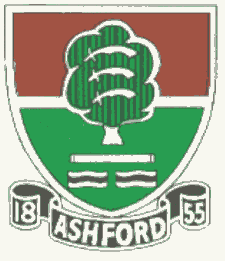               ASHFORD CRICKET CLUB                     Teams selected for Saturday 15 and Sunday 16 July              ASHFORD CRICKET CLUB                     Teams selected for Saturday 15 and Sunday 16 July              ASHFORD CRICKET CLUB                     Teams selected for Saturday 15 and Sunday 16 July              ASHFORD CRICKET CLUB                     Teams selected for Saturday 15 and Sunday 16 July              ASHFORD CRICKET CLUB                     Teams selected for Saturday 15 and Sunday 16 July              ASHFORD CRICKET CLUB                     Teams selected for Saturday 15 and Sunday 16 July              ASHFORD CRICKET CLUB                     Teams selected for Saturday 15 and Sunday 16 July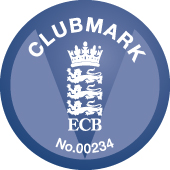 DateSaturdaySaturdaySaturdaySaturdaySaturdaySaturdaySundaySundaySundaySundaySundayXI1st1st2nd3rd4thSPARE PLAYERS1st XI1st XILadiesLadiesLadiesOppoStreatham & MarlboroughStreatham & MarlboroughTrinity Mid-WhitgiftianOld WimbledoniansStaines & LalehamOld RutlishiansOld RutlishiansGuildford Guildford Guildford VenueAwayAwayHomeHomeAwayHomeHomeHomeHomeHomeStart time12pm12pm12pm1pm1pm1.30pm1.30pm1.00pm1.00pm1.00pm1Trevor LangworthTrevor LangworthWaseem AhmedPaul CousensSean CullyMansoor MalikMansoor MalikBecky HallsBecky HallsBecky Halls2Jack Southby (wk)Jack Southby (wk)Ian Doggett (wk)Robert Evans (wk)James Gillespie (wk)Please select from Trevor LangworthTrevor LangworthKatie ButlerKatie ButlerKatie Butler3Andrew TippellAndrew TippellSravan ThattaJoe BalmerShehzad Rajathese players first:Andrew TippellAndrew TippellJenny TippellJenny TippellJenny Tippell4Dave MerchantDave MerchantHasib ButtPaul WilsonKeith ManningAfzaal ButtAfzaal ButtElize BrownElize BrownElize Brown5Diljeet GauravDiljeet GauravTahir MalikGareth EvansSafdar ButtRaj KumarDiljeet GauravDiljeet GauravElizabeth HackneyElizabeth HackneyElizabeth Hackney6Jamie TiltJamie TiltChris EvansChris LunnKeith PrykeWaqar RaoSravan ThattaSravan ThattaAlison McCreedyAlison McCreedyAlison McCreedy7Bilal MohammadBilal MohammadRiaz KhanBharat NegiSuhi TamilarasanSaad ChoudharyYasir KhawarYasir KhawarSarah TaylorSarah TaylorSarah Taylor8Ben SimperBen SimperTaimoor AnwarQaisar SheikhKam SinghIbrar RaoIbrar RaoAngharad PurserAngharad PurserAngharad Purser9Graham DoggettGraham DoggettGurpal HundalConnor CousensRob FordWaqar RaoWaqar RaoYolandi MaynierYolandi MaynierYolandi Maynier10Rashid MahmoodRashid MahmoodIbrar RaoMansoor MalikBilal SheikhJamie TiltJamie TiltDani GregoryDani GregoryDani Gregory11Wendel SebastianWendel SebastianAli SyedIan McAllanPraveen JogunooriArshad VohraArshad VohraGill BonhamGill BonhamGill BonhamUmpireSteve SmithSteve SmithSteve SmithScorerJack FrostJack FrostSaad ChoudharyBernard TippellBernard TippellBernard TippellMeet time10.00am10.00am11.00am12.00pm12.00pm12.30pm12.30pm11.4511.4511.45AtShort LaneShort LaneShort LaneShort LaneShort LaneShort LaneShort LaneShort LaneShort LaneShort LaneDirections/ContactsContact: Trevor Langworth 07944 120041Contact: Trevor Langworth 07944 120041Contact: Waseem Ahmed07825 685356Contact: Paul Cousens07831 796235Contact: Sean Cully07787 510678Contact: Trevor Langworth 07944 120041Contact: Trevor Langworth 07944 120041Contact: Becky Halls 07956 440816/Elize Brown 0783 6338664Contact: Becky Halls 07956 440816/Elize Brown 0783 6338664Contact: Becky Halls 07956 440816/Elize Brown 0783 6338664